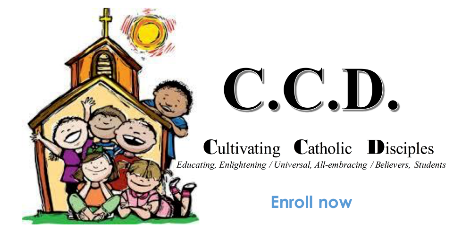 Saints John and Sebastian ChurchesCCD Religious Education Policies on BehaviorPLEASE RETAIN A COPY FOR YOUR RECORDSPlease show respect to our Priests and Religious Education (RE) Teachers. There will be NO talking back, offensive language (swearing), rude or disrespectful comments, gestures, or any other type of inappropriate behavior towards religious instructors or other students.There will be no talking or fooling around during class time or during the Mass. Students should give their Religious Education teachers the same amount of attention and respect they would give to their Parents or any Teacher at their school. There will be NO gum chewing, food, or beverage, in any CCD Classroom, Church or the Church Hall! NO EXCEPTIONS.Headwear, sunglasses, and hoods should be removed when you enter the CCD classrooms, the Church, or the Church Hall. Cellular or any other type of electronic devices are not allowed to be used during Mass and especially during classroom time as they will be confiscated by staff.  All other distractive items (i.e., toys, radios, etc.) should be left at home.Students are expected not to move or break any furniture in the classroom or Church. If a student damages any item, both the student and their parents are held liable. Students are also not allowed to scribble on the walls, screens, tables, desks, blackboards, etc. at any time.For the overall safety and protection of yourself and your child, all students are to be signed in and signed out for CCD 1-6th graders. Therefore, you cannot just drop off your child and leave.  Sign in and sign out is not needed for 7-8th Graders.  If a student is absent four (4) or more times from Mass and four (4) or more times from class time, these missed classes must be made up before moving on to the next grade level.   Father will contact you about make-up times.  Any student that cannot attend class or Mass should have their parent contact the Director of Religious Education (DRE) and their child’s CCD teacher. It is your responsibility as the parent to notify them about why your child will not be able to attend class and Mass. The Director of Religious Education (DRE) keeps a file on all absences and gives a monthly report for Father to review.MASS MUST BE ATTENDED EVERY SUNDAY AND HOLYDAYS OF OBLIGATION!   The Mass is central to our faith as Catholics. The entire purpose of the CCD program is for our students to better understand, to the fullest extent that is humanly possible, the mysteries of our faith. For this reason, attendance at Mass on Sundays and Holydays of Obligations are mandatory for all students and will be viewed as an indispensable element of attendance and participation in the CCD program.Students are expected to wear appropriate clothing in class and at Mass. Students are not allowed to leave Mass for any reason, especially during the consecration. This is the most important part of the Mass when Jesus comes into his real presence and changes the bread and wine into his body and blood.  If a student needs to leave Mass for any reason, the Director of Religious Education is to be notified ahead of time via e-mail.Students are expected to complete and fulfill their weekly assignments when assigned by their classroom teacher.Please keep the restroom tidy. Do not forget to flush the toilet after using it and do not throw paper towels or other items into the sinks. Since our class time is short, please limit your bathroom use during class.Confession should be made at least twice a year; during Christmas and Easter. These times will be listed on the CCD calendar. Any student that is misbehaving or displaying inappropriate behavior, an incident report will be written up for their actions. After speaking to the teacher, the student, and the parent/guardian, this incident report will be given to Father by the Director of Religious Education.   The student as well as the parent/guardian will be expected to meet with Father to decide if this student should be dismissed from the CCD Program.Any questions or concerns on the part of parents and students shall be brought to the attention of the Director of Religious Education via e-mail. If needed, Father will contact the parent to make an appointment to speak with him directly.Director(s) of Religious Education: Sr. Marykutty and Sr. LizzyE-mail Address: dremiddletown@gmail.comWebsite: www.saintsebastianmiddletownct.weebly.com 